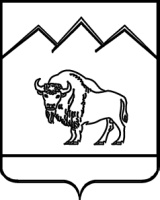 СОВЕТ ПЕРЕПРАВНЕНСКОГО СЕЛЬСКОГО ПОСЕЛЕНИЯ МОСТОВСКОГО РАЙОНАРЕШЕНИЕот 25.08.2015                                                                                         № 46ст-ца ПереправнаяОб утверждении Порядка организации  сбора и вывоза бытовых отходов и мусора на территории Переправненского сельского поселения Мостовского района В соответствии с пунктом 18 части 1 статьи 14 Федерального закона от 06.10.2003 г. № 131-ФЗ «Об общих принципах организации местного самоуправления в Российской Федерации», статьей 13 Федерального закона от 24 июня 1998 г. № 89-ФЗ «Об отходах производства и потребления», в целях регламентации деятельности в области обращения с отходами производства и потребления и предотвращения вредного воздействия отходов производства и потребления на здоровье человека и окружающую среду», Уставом Переправненского сельского поселения Мостовского района, Совет  Переправненского сельского поселения  р е ш и л:1.Утвердить Порядок организации  сбора и вывоза бытовых отходов и мусора на территории Переправненского сельского поселения Мостовского района согласно приложению.  2. Общему   отделу    администрации    Переправненского    сельского  поселения (Кривомазова):  1) обнародовать  настоящее решение в установленном порядке;  2) организовать размещение настоящего решения на официальном сайте администрации Переправненского сельского поселения Мостовского района в сети Интернет.3.Контроль за выполнением настоящего решения возложить на комиссию по   вопросам промышленности строительству, жилищно-коммунального и сельского  хозяйства (Хахалев).4.Настоящее решение вступает в силу со дня его обнародования.Глава Переправненского сельского поселения                                                                    А.Е.Кошмелюк                                                                                     ПРИЛОЖЕНИЕ УТВЕРЖДЕНрешением  СоветаПереправненского сельского поселения  от 25.08.2015г. № 46Порядок организации  сбора и вывоза бытовых отходов и мусора на территории Переправненского сельского поселения Мостовского района1. Общие положения1.1. Порядок организации сбора и вывоза бытовых отходов и мусора на территории Переправненского сельского поселения Мостовского района (далее - Порядок) устанавливает единые требования в сфере организации сбора и вывоза бытовых отходов и мусора на территории Переправненского сельского поселения Мостовского района.1.2. Настоящий Порядок разработан на основании следующих нормативных правовых актов:1.2.1. Федеральный закон от 6 октября 2003 года № 131-ФЗ «Об общих принципах организации местного самоуправления в Российской Федерации».1.2.2. Жилищный кодекс Российской Федерации.1.2.3. Закон Российской Федерации от 7 февраля 1992 года № 2300-1 «О защите прав потребителей».1.2.4. Федеральный закон от 24 июля 1998 года № 89-ФЗ «Об отходах производства и потребления».1.2.5. Федеральный закон от 30 марта 1999 года № 52-ФЗ «О санитарно-эпидемиологическом благополучии населения».1.2.6. Федеральный закон от 10 января 2002 года № 7-ФЗ «Об охране окружающей среды».1.2.7. Постановление Правительства Российской Федерации от 10 февраля 1997 года № 155 «Об утверждении Правил предоставления услуг по вывозу твердых бытовых и жидких отходов».1.2.8. Постановление Госстроя РФ от 27 сентября 2003 г. № 170 «Об утверждении Правил и норм технической эксплуатации жилищного фонда»1.2.9. СанПиН 42-128-4690-88 «Санитарные правила содержания территории населенных мест».1.2.10.СанПиН 2.1.2.2645-10 «Санитарно-эпидемиологические требования к условиям проживания в жилых зданиях и помещениях».1.2.11. решением Совета Переправненского сельского поселения Мостовского района от 05.03.2013   № 136 «Об установлении «примерных норм  накопления» твердых бытовых отходов и крупногабаритных отходов для населения Переправненского сельского поселения».    1.3. Настоящий Порядок регламентирует деятельность по обращению с отходами производства и потребления, образующимися в результате жизнедеятельности населения, содержания домашних животных и птиц, устаревших, пришедших в негодность предметов домашнего обихода, отходы от функционирования культурно-бытовых, учебных учреждений, организаций и предприятий торговли и общественного питания и от других предприятий и организаций, индивидуальных предпринимателей, образующихся в результате сноса зданий и при выполнении строительных работ. 1.4. Настоящий Порядок не распространяется на отходы производства, остатки сырья, материалов, полуфабрикатов, которые используются юридическими лицами и индивидуальными предпринимателями в хозяйственных целях непосредственно на самом предприятии, а также не регламентирует обращение с опасными и радиоактивными отходами.1.5. Порядок обязателен для исполнения всеми проживающими или осуществляющими деятельность на территории Переправненского сельского поселения Мостовского района гражданами, юридическими лицами независимо от организационно-правовой формы и форм собственности, индивидуальными предпринимателями, иностранными гражданами и лицами без гражданства.2.Основные понятия2.1. Для целей настоящего Порядка используются следующие основные понятия:- отходы производства и потребления (далее - отходы) - остатки сырья, материалов, полуфабрикатов, иных изделий или продуктов, которые образовались в процессе производства или потребления, а также товары (продукция), утратившие свои потребительские свойства;- вид отходов – совокупность отходов, которые имеют общие признаки в соответствии с системой классификации отходов;- бытовые отходы: отходы потребления, образующиеся в результате жизнедеятельности человека (при приготовлении пищи, уборке и ремонте жилых помещений, содержании придомовых территорий и мест общего пользования, уборке территорий населенных пунктов), содержания домашних животных и птиц, устаревшие, пришедшие в негодность предметы домашнего обихода, отходы от функционирования культурно-бытовых, учебных учреждений, организаций и предприятий торговли и общественного питания и других предприятий и организаций общественного назначения);- крупногабаритные отходы (КГО) - отходы потребления и хозяйственной деятельности, крупные предметы домашнего обихода (бытовая техника, мебель и др.), утратившие свои потребительские свойства, загрузка которых (по своим размерам и характеру) производится в бункеры-накопители или на специально оборудованную площадку;- мусор — мелкие неоднородные сухие или влажные отходы, либо отходы, владелец которых не установлен;- обращение с отходами – деятельность по сбору, накоплению, использованию, обезвреживанию, транспортированию, размещению отходов;- контейнер - стандартная емкость для сбора ТБО, установленная в отведенном месте;- контейнерная площадка - специально оборудованная площадка для сбора и временного хранения отходов производства и потребления с установкой необходимого количества контейнеров и бункеров-накопителей;- несанкционированная свалка ТБО и КГО - скопление ТБО и (или) КГО, возникшее в результате их самовольного сброса (размещения) или складирования в не отведенных для этого местах на территории муниципального образования;- санитарная очистка территорий - очистка территорий, сбор, вывоз и утилизация (обезвреживание) ТБО, ЖБО и КГО;- вывоз ТБО - выгрузка ТБО из контейнеров в спецтранспорт, загрузка мусора от индивидуальных жилых домов в машины для сбора мусора, очистка контейнерных площадок и подъездов к ним от просыпавшегося мусора и транспортировка на объект утилизации (мусороперегрузочные станции, мусоросжигательные заводы, полигоны захоронения и т.п.);- вывоз КГО – загрузка КГО, очистка контейнерных площадок и подъездов к ним от просыпавшегося мусора и транспортировка на объект утилизации (мусороперегрузочные станции, мусоросжигательные заводы, полигоны захоронения и т.п.);- вывоз ЖБО - очистка (откачка) спецтранспортом ЖБО из септиков, помойниц, выгребных ям  индивидуальных жилых домов, гостиниц, гостевых домов, предприятий и организаций и транспортировка на очистные сооружения;- объект размещения отходов - специально оборудованное сооружение, предназначенное для размещения отходов (полигон, шламохранилище, хвостохранилище, отвал горных пород и другое);- прилегающая территория – территория, непосредственно примыкающая к границам здания, сооружения, ограждения, строительной площадке, объектам торговли, рекламы и иным объектам, находящимся в собственности, владении, аренде, на балансе  у юридических или физических лиц- специализированная организация – организация независимо от ее организационно-правовой формы, а также индивидуальный предприниматель, оказывающие потребителю услуги по вывозу отходов по возмездному договору.3. Сбор бытовых отходов и мусора (крупногабаритного мусора)на территории Переправненского сельского поселения Мостовского района3.1. Сбор твердых бытовых отходов и мусора (крупногабаритного мусора) производится:- в контейнеры для твердых бытовых отходов, установленные на оборудованных контейнерных площадках;- в бункеры (специальные контейнеры) или на площадки для крупногабаритного мусора;- в урны;- в иные места (помещения) для временного хранения отходов.3.2. Сбор жидких отходов производится в специально оборудованные выгребы.3.3. Запрещается сбор опасных отходов в места, предусмотренные в пунктах 3.1 и  3.2 настоящего Порядка.3.4. Сбор бытовых отходов и крупногабаритного мусора осуществляют юридические лица, индивидуальные предприниматели, управляющие компании по управлению многоквартирными домами, товарищества собственников жилья, жилищные и жилищно-строительные кооперативы, садоводческие, огороднические и дачные некоммерческие объединения граждан, гаражно-строительные кооперативы, гаражи-стоянки автомобилей, жители частного сектора.3.5. Размещение контейнеров для отходов и содержание контейнерных площадок, установка урн в пределах населенных пунктов Переправненского сельского поселения Мостовского района осуществляются в соответствии с Санитарными правилами и нормами СанПиНа 42-128-4690-88 «Санитарные правила содержания территорий населенных мест», утвержденными Минздравом СССР 05.08.1988 № 4690-88 и СанПиНа 2.1.2.2645-10 «Санитарно-эпидемиологические требования к условиям проживания в жилых зданиях и помещениях».4. Основные требования к порядку сбора, накопления и вывоза отходов4.1. Собственник отходов обязан обеспечить своевременный вывоз отходов, обеспечить передачу отходов лицу, если у такого лица имеется лицензия на осуществление деятельности по использованию, обезвреживанию, размещению отходов не меньшего класса опасности.4.2. В соответствии с нормами накопление бытовых отходов по СНиП 2.07.01-89, постановлением Законодательного собрания Краснодарского края от 24.06.2009 № 1381-П «Об утверждении нормативов градостроительного проектирования Краснодарского края», решением Совета Переправненского сельского поселения Мостовского района от 05.03.2013   № 136 «Об установлении «примерных норм  накопления» твердых бытовых отходов и крупногабаритных отходов для населения Переправненского сельского поселения»   на 1 человека в год  составляет 1,36 кубических метров, в связи с чем, граждане, юридические лица, индивидуальные предприниматели, находящиеся на территории Переправненского сельского поселения Мостовского района», обязаны документально подтвердить факт вывоза бытовых отходов.4.3. Вывоз бытовых отходов и крупногабаритного мусора осуществляется специализированной организации на договорной основе по графикам, согласованным с администрацией поселения, в том числе:- от юридических лиц и индивидуальных предпринимателей;- от предприятий и организаций бюджетной сферы;- от многоквартирных домов;- от частного жилого сектора.4.4. Вывоз твердых бытовых отходов осуществляется специальным транспортом или приспособленным для этих целей транспортом, с закрывающимся кузовом на полигон твердых бытовых отходов в соответствии с требованиями Санитарных правил СП 2.1.7.1038-01 «Гигиенические требования к устройству и содержанию полигонов для твердых бытовых отходов».4.5. Вывоз жидких бытовых отходов осуществляется специализированным транспортом на очистные сооружения канализации. 4.6. В целях недопущения захламления территории Переправненского сельского поселения отходами производства и потребления, специализированные организации, осуществляющие сбор и вывоз бытовых отходов и мусора обязаны:- на основании заключенных договоров осуществлять вывоз бытовых отходов и мусора с территорий частных домовладений ежедневно в установленные дни и часы, согласованные с администрацией Переправненского сельского поселения Мостовского района (далее по тексту – администрация поселения);- своевременно осуществлять вывоз бытовых отходов и мусора с территории многоквартирных домов, организаций, учреждений и предприятий;- обеспечивать обязательное соблюдение утвержденных маршрутных графиков;- незамедлительно уведомлять администрацию поселения о невозможности своевременно осуществить вывоз бытовых отходов и мусора с территории многоквартирных домов, частных домовладений, организаций, учреждений и предприятий и т.д. (поломка автомобиля, иные непредвиденные обстоятельства), а также о сроках возобновления их вывоза.5. Особенности сбора бытовых отходов и мусора (крупногабаритного мусора) на отдельных территориях 5.1. Вывоз отходов с территории жилых многоквартирных домов, административных зданий, объектов социальной сферы осуществляется на основании договоров, заключаемых собственниками (арендаторами) указанных объектов с организацией (либо индивидуальным предпринимателем), осуществляющей на постоянной основе деятельность по сбору отходов на территории поселения (далее – специализированная организация).Ответственность за обеспечение своевременного вывоза отходов, обеспечение передачи отходов лицу, если у такого лица имеется лицензия на осуществление деятельности по использованию, обезвреживанию, размещению отходов не меньшего класса опасности с территорий административных зданий и объектов социальной сферы в соответствии с настоящим Порядком возлагается на владельцев (балансодержателей) указанных объектов.5.2. Организации, управляющие жилищным фондом, выступая заказчиком услуги на вывоз бытовых отходов и крупногабаритного мусора, образующихся в результате жизнедеятельности населения, заключают договоры на вывоз отходов в соответствии с действующим Порядком.5.3. В домах, где образовано непосредственное управление,  собственники помещений в многоквартирном доме обязаны обеспечить своевременный вывоз отходов, обеспечить передачу отходов лицу, если у такого лица имеется лицензия на осуществление деятельности по использованию, обезвреживанию, размещению отходов не меньшего класса опасности.5.4. Владельцы (собственники, пользователи, арендаторы) нежилых помещений, находящихся в составе многоквартирных домов, заключают прямые договоры на вывоз отходов со специализированной организацией. 5.5. Обращение с отходами лечебно-профилактических учреждений осуществляются в соответствии с СанПиНом 2.1.1.728-99 «Правила сбора, хранения и удаления отходов лечебно-профилактических учреждений».5.6. Обращение с отходами производства и потребления в части осветительных устройств, электрических ламп осуществляется в соответствии с требованиями Федерального закона от 24.06.1998 г. № 89-ФЗ «Об отходах производства и потребления», постановления Правительства Российской Федерации от 03.09.2012 г. № 681 «Об утверждении Правил обращения с отходами производства и потребления в части осветительных устройств, электрических ламп, ненадлежащие сбор, накопление, использование, обезвреживание которых может повлечь причинение вреда жизни, здоровью граждан, вреда животным, растениям и окружающей среде», Санитарно-эпидемиологических правил и нормативов СанПиН 2.1.7.1322-03 «Гигиенические требования к размещению и обезвреживанию отходов производства и потребления».5.7. Вывоз отходов с территории индивидуальных жилых домов осуществляется по договору, заключенному между владельцем индивидуального жилого дома и специализированной организацией, либо индивидуальным способом при наличии договора с организацией, обслуживающей полигон и талонов, отмеченных этой организацией.Ответственность за обеспечение своевременного вывоза отходов, обеспечение передачи отходов лицу, если у такого лица имеется лицензия по использованию, обезвреживанию, размещению отходов не меньшего класса опасности с территории индивидуальных жилых домов в соответствии действующим законодательством и настоящим Порядком, возлагается на специализированную организацию, осуществляющую сбор и вывоз отходов на территории Переправненского поселения Мостовского района в рамках требований заключенных договоров. 5.8. Сбор бытовых отходов на территории комплексов объектов мелкорозничной торговли (рынки, мини-рынки, торговые комплексы) производится в контейнеры. Конструкция контейнера должна исключать возможность разноса отходов ветром. На территории комплексов объектов мелкорозничной торговли выделяются специальные зоны (площадки) для размещения контейнеров. Места размещения вышеуказанных зон определяются по согласованию с администрацией поселения, органами Роспотребнадзора и органами Госпожнадзора. Сбор отходов, образующихся в объектах мелкорозничной торговли, производится в урны и контейнеры.Запрещается оставлять после окончания торговли тару и мусор вне контейнеров.Обязанность за сбор и удаление отходов лежит на пользователе земельного участка комплекса объектов мелкорозничной торговли.Сбор и вывоз жидких отходов из неканализированных объектов торговли, общественного питания, мест отдыха (биотуалеты) осуществляются специализированным транспортом на канализационные очистные сооружения не реже одного раза в день.	5.9. На территориях гаражно-строительных кооперативов, гаражей-стоянок, площадок для хранения автомобилей сбор мусора осуществляется в установленные на средства гаражно-строительного кооператива, собственника (владельца) гаража-стоянки или площадки для хранения автомобилей контейнеры для сбора мусора.Запрещается помещение в контейнеры для бытовых отходов и мусора отработанных горюче-смазочных материалов, автошин, аккумуляторов, металлолома, токсичных и опасных отходов, которые собираются в специально отведенных для этого местах и направляются на утилизацию в соответствии с действующим законодательством.Вывоз бытовых отходов и мусора с территории некоммерческих организаций (садоводческих, огороднических и дачных объединений граждан, гаражно-строительных кооперативов) осуществляется по договору соответствующей некоммерческой организации со специализированной организацией.Вывоз бытовых отходов и мусора с территории некоммерческих организаций (садоводческих, огороднических и дачных объединений граждан, гаражно-строительных кооперативов) осуществляется по мере накопления, но не реже 1 раза в неделю.Обязанность за сбор и удаление отходов лежит на пользователе земельного участка.5.10. Обращение с отходами, образующимися от разборки зданий, осуществляется в соответствии с требованиями Федерального закона от 24.06.1998 г. № 89-ФЗ «Об отходах производства и потребления», Санитарно-эпидемиологических правил и нормативов СанПиН 2.1.7.1322-03 «Гигиенические требования к размещению и обезвреживанию отходов производства и потребления».Сбор отходов, образующихся при проведении работ по строительству, ремонту или реконструкции объектов, осуществляется в специальные емкости или места, определяемые проектом, до накопления транспортных партий.Вывоз отходов, образующихся при проведении работ по строительству, ремонту или реконструкции объектов, осуществляется с территории строительной площадки не реже 1 раза в неделю.При проведении работ по строительству, ремонту или реконструкции объектов без отведения строительной площадки или при отсутствии специально обустроенных мест отходы допускается хранить в специально установленных контейнерах на улице около объекта строительства и реконструкции, при этом не допускается ограничение свободного проезда автомашин, прохода людей и захламление территории.Установка контейнеров, предназначенных для отходов, образующихся при проведении работ без отведения строительной площадки, осуществляется по согласованию с организацией, обеспечивающей благоустройство, чистоту и порядок соответствующей территории.Вывоз отходов из контейнеров осуществляется не реже одного раза в три дня.Ответственность за обеспечение своевременного вывоза отходов, обеспечение передачи отходов лицу, если у такого лица имеется лицензия на осуществление деятельности по использованию, обезвреживанию, транспортированию, размещению отходов не меньшего класса опасности при проведении работ по строительству, ремонту или реконструкции объектов, возлагается на физическое или юридическое лицо, выступающее заказчиком при производстве работ, если иное не предусмотрено в договоре подряда с подрядчиком.6. Сбор и вывоз бытовых отходов на территории общего пользования6.1. Очистку внутриквартальных территорий, тротуаров, дорог, придорожных территорий общего пользования от отходов организует администрация  поселения путем заключения с подрядными организациями муниципальных контрактов (договоров) на выполнение данных работ.6.2. Бытовые отходы и мусор с территории общего пользования и внутриквартальных территорий собираются и вывозятся на специализированную свалку.6.3. Запрещается сжигание бытовых отходов, мусора и растительных остатков на территории населенных пунктов Переправненского сельского поселения Мостовского района, размещение отходов, растительных остатков, дорожного смета на территории Переправненского сельского поселения Мостовского района вне специализированных свалок.6.4. Ответственность за удаление отходов из урн и контейнеров на территории Переправненского сельского поселения Мостовского района возлагается на организации (индивидуальных предпринимателей), обеспечивающие благоустройство, чистоту и порядок соответствующей территории в соответствии с муниципальным контрактом (договором), заключенным с администрацией поселения.7. Требования к организации раздельного сбора твердых бытовых отходов производства и потребленияна территории Переправненского сельского поселения Мостовского района7.1. Система раздельного сбора твердых бытовых отходов эффективна при наличии мусоросортировочных комплексов и производства по переработке вторичного сырья.7.2. Главная цель раздельного сбора - разделение всего объема твердых бытовых отходов на три основных потока:«сухие» вторичные ресурсы (пластмассы, стеклобой, металлы, макулатура и текстиль);«влажные» биоразлагаемые отходы для компостирования (кухонные, пищевые, садовые отходы, влажная бумага);«хвосты» - прочие не перерабатываемые отходы.7.3. Решение о внедрении системы раздельного сбора компонентов твердых бытовых отходов закрепляется муниципальным нормативным правовым актом.7.4. Перечень отдельных компонентов бытовых отходов, подлежащих раздельному сбору с целью переработки и использования их в качестве вторичных ресурсов (бумага - картон, пластик, стекло и др.), определяется администрацией муниципального образования.7.5. До принятия решения о внедрении системы раздельного сбора твердых бытовых отходов должен быть проведен социологический опрос среди населения, позволяющий выявить готовность граждан участвовать в данной системе.7.6. Накопление отдельных компонентов твердых бытовых и промышленных отходов должно осуществляться на контейнерных площадках, на которых устанавливаются специальные контейнеры разного цвета для различных видов отходов.7.7. Маркировка контейнеров наносится в виде надписей и должна точно доносить информацию об отходах, подлежащих сбору в соответствующий контейнер.7.8. Приобретение контейнеров и оборудования контейнерных площадок для населения (в том числе для раздельного сбора твердых бытовых отходов) осуществляется за счет средств бюджета Переправненского сельского поселения Мостовского района или за счет инвесторов на договорной основе.7.9. Запрещается сброс в контейнеры, установленные для накопления отдельных компонентов твердых бытовых отходов от жилого сектора:- отходов, образующихся у граждан, юридических лиц и индивидуальных предпринимателей в результате проведения ремонтных работ в квартирах, офисах и т.д.;- отходов, образующихся в результате хозяйственной и иной деятельности юридических лиц и индивидуальных предпринимателей.7.10. Вывоз отсортированных населением компонентов твердых бытовых отходов с территории многоквартирных домов и частного сектора должен осуществляться специализированными организациями. При погрузке собранных раздельно компонентов отходов должны быть обеспечены условия, при которых раздельно собранные отходы не смешиваются с иными видами отходов.7.11. Вывоз раздельно собранных компонентов твердых бытовых отходов должен осуществляться отдельно от прочих отходов на объекты сортировки, переработки, утилизации и обезвреживания.7.12. Организации, осуществляющие деятельность по разделению твердых бытовых отходов в качестве вторичных материальных ресурсов, ведут учет объектов принятых селективно собранных твердых бытовых отходов, вторичного сырья, реализованного потребителю и размещения (захоронения) отходов сортировки.7.13. Раздельно собранные компоненты ТБО, являющиеся вторичными материальными ресурсами, направляются на переработку и дальнейшее использование.7.14. Отходы, переработка которых по причине отсутствия в Переправненском сельском поселении Мостовского района соответствующих мощностей временно невозможна, направляются на специализированные полигоны для дальнейшего обезвреживания и захоронения.8. Дополнительные требования к организации сбора и вывоза бытовых отходов и мусора на территории Переправненского сельского поселения Мостовского района8.1. На территории Переправненского сельского поселения Мостовского района категорически запрещается:8.1.1. Образование несанкционированных свалок мусора.8.1.2. Выбрасывать на контейнерные площадки и на площадки для крупногабаритного мусора строительный мусор от перепланировки жилых и нежилых помещений. Для вывоза строительного мусора физическое или юридическое лицо, производящие строительные работы, обязаны заключить отдельный договор со специализированной организацией.8.1.3. Выбрасывать в урны, вынесенные из помещения бытовые отходы и мусор, в том числе крупногабаритный и строительный мусор, отходы производства.8.1.4. Сжигать мусор на контейнерных площадках, в контейнерах, в бункер-накопителях, в урнах.8.1.5. Захоронение мусора на территориях земельных участков, на которых расположены жилые дома, а также на землях общего пользования.8.1.6. Сливать жидкие бытовые отходы на грунт, в кюветы, в систему ливневой канализации, в коммуникационные колодцы.8.1.7. Складировать тару у магазинов, павильонов, киосков, лотков, на территории рынка. При выездной или ярмарочной торговле тара и упаковочный материал должны вывозиться ежедневно до окончания работы.8.1.8. Складировать бытовые отходы и мусор юридическим лицам и индивидуальным предпринимателям в контейнеры-мусоросборники на контейнерных площадках жилищного фонда без согласования с администрацией  поселения и без договоров с управляющими компаниями и ТСЖ.8.1.9. Сжигание бытовых отходов, растительных остатков, травы, тары, мусора, части деревьев и кустарников, листвы, растительных остатков.8.1.10. Размещение бытовых отходов, дорожного смета, мусора, растительных остатков, снега, льда вне установленных мест.8.1.11. Устанавливать контейнеры и бункер-накопители на проезжей части улиц, тротуарах, газонах и в проходных арках многоквартирных домов.8.1.12. Самовольная установка контейнеров и бункеров-накопителей без согласования с администрацией поселения и территориальным органом Роспотребнадзора в соответствии с СанПиН 42-128-4690-88.8.1.13. Переполнение контейнеров и бункеров-накопителей бытовыми отходами и мусором.8.1.14. Выбор вторичного сырья (текстиль, банки, бутылки, бумага, металл и другие предметы) из контейнеров, а также из мусоровозного транспорта.9. Ответственность за нарушение настоящих Правил9.1.  Ответственность за нарушение настоящих Правил определяется в соответствии с действующим законодательством Российской Федерации и Краснодарского края.9.2. Привлечение к административной ответственности не освобождает граждан, должностных, юридических лиц или индивидуальных предпринимателей от обязанности устранить допущенное нарушение, а также от претензий в рамках гражданского производства.9.3. Администрацией поселения осуществляется контроль исполнения требований настоящего Порядка в пределах своих полномочий.Заместитель главы администрации                                                       Т.В.Мухина